つむぎオプションシート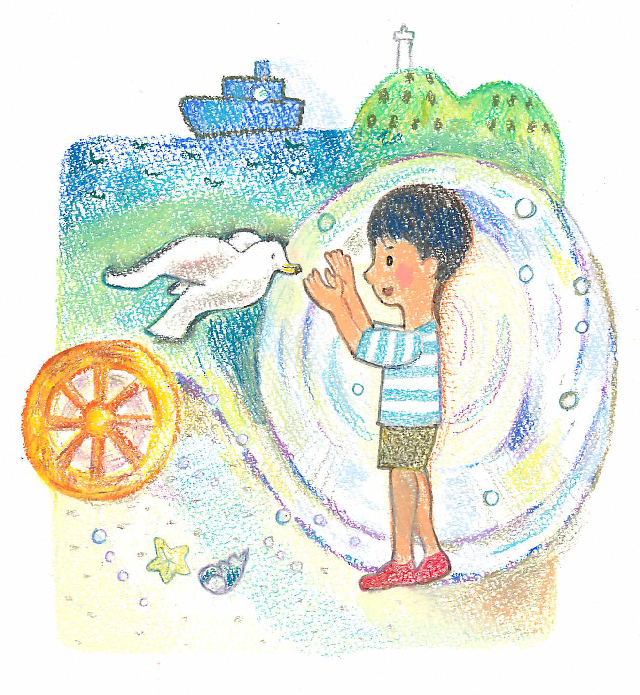 オプションシート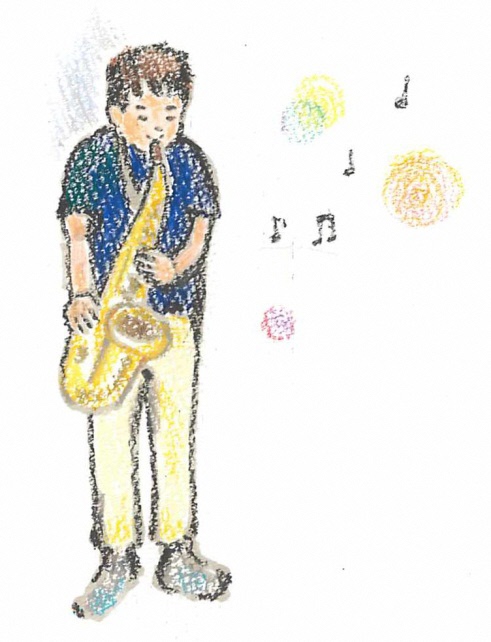 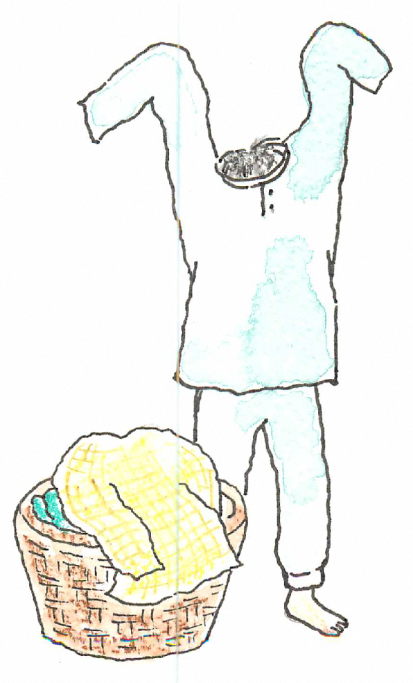 Ａシート 　子育てエピソード　（写真などを貼って自由に作成しましょう）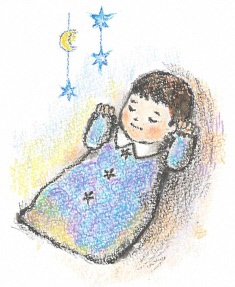 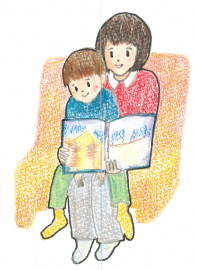 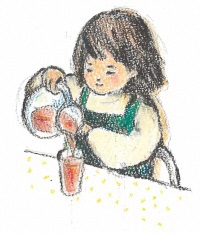 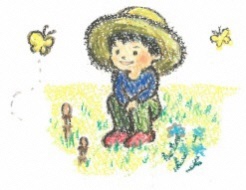 Ａシート 　子育てエピソード　（写真などを貼って自由に作成しましょう）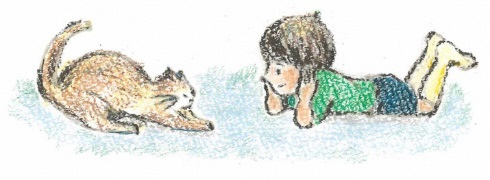 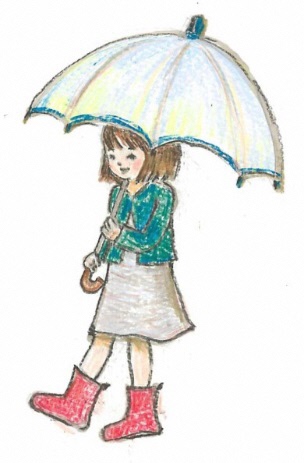 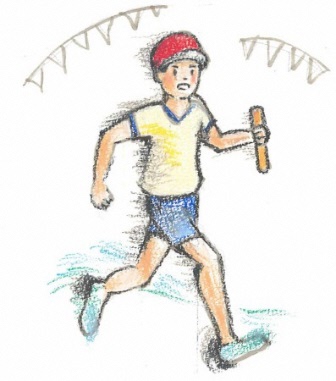 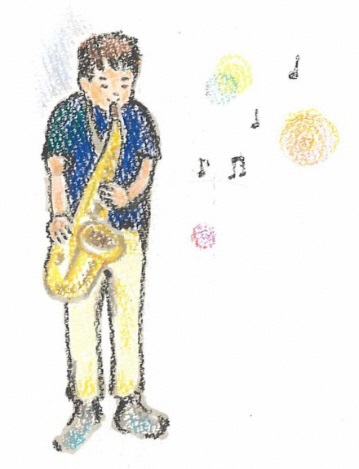 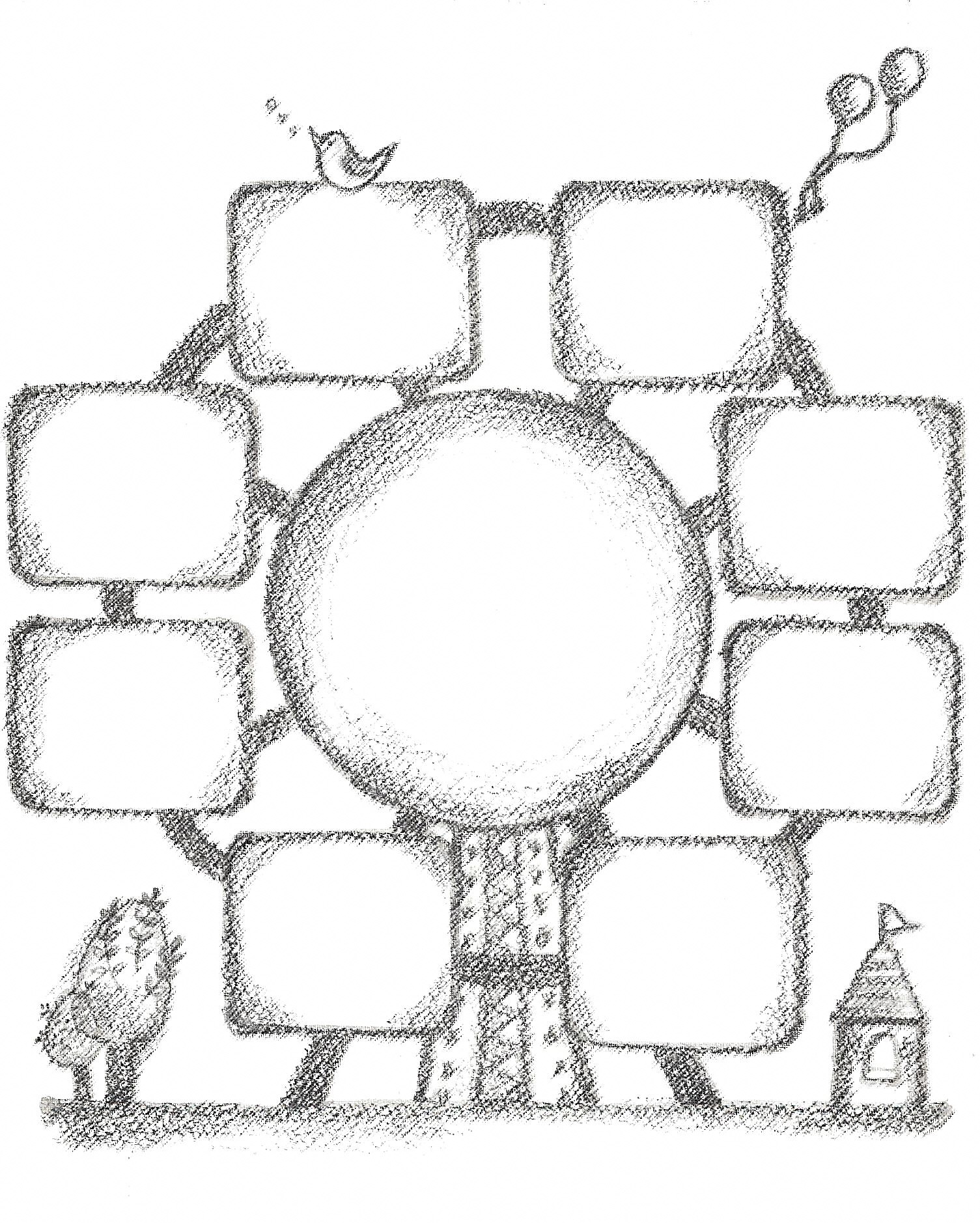 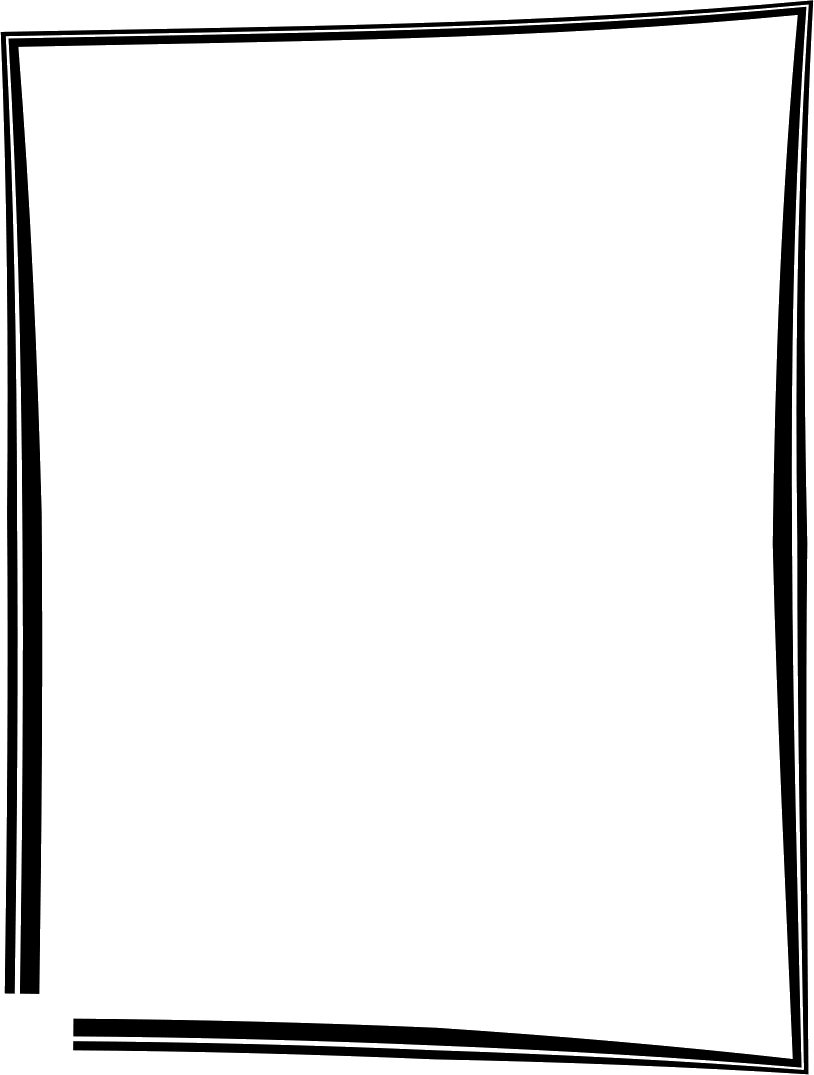 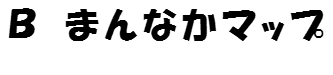 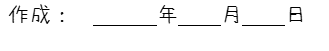 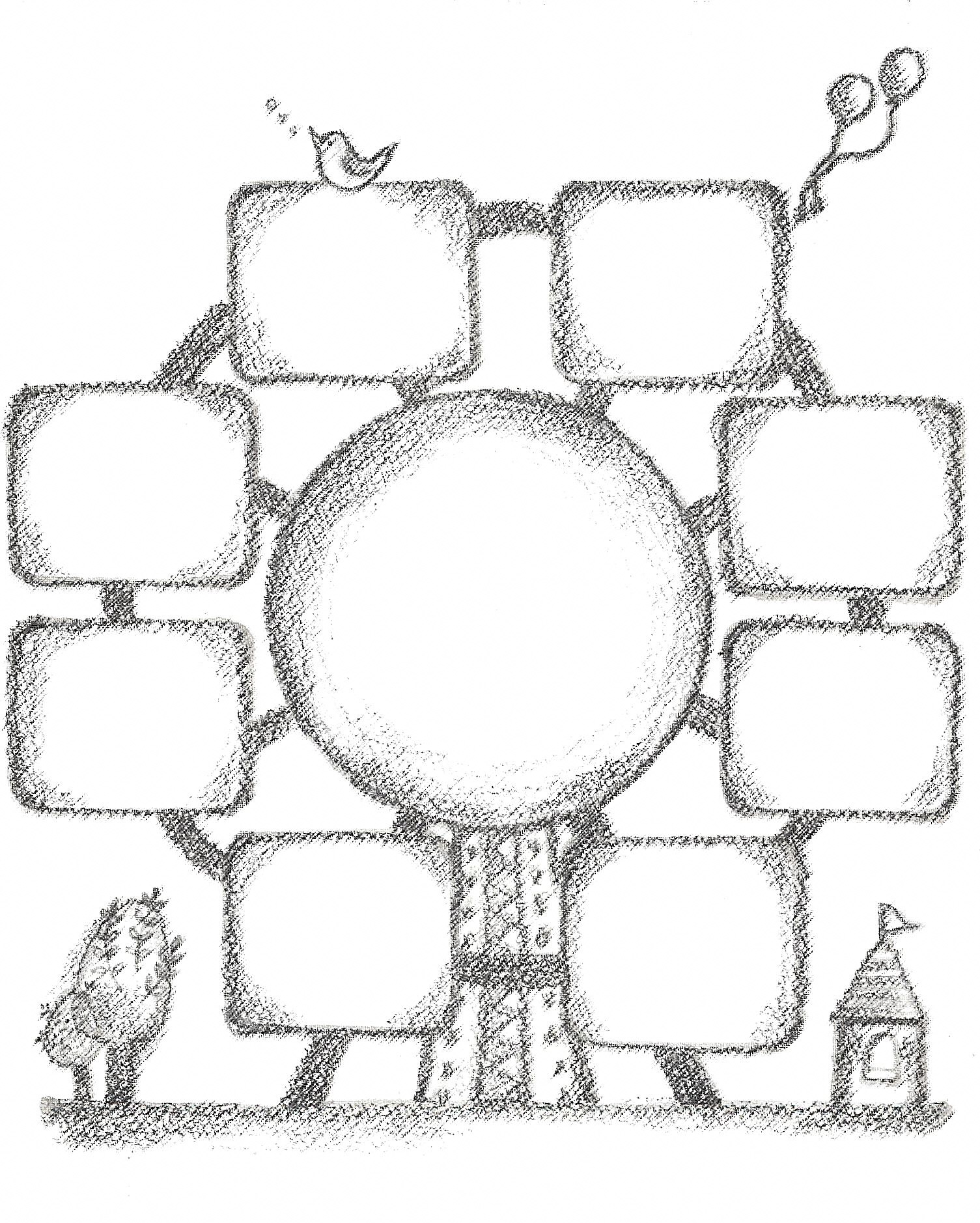 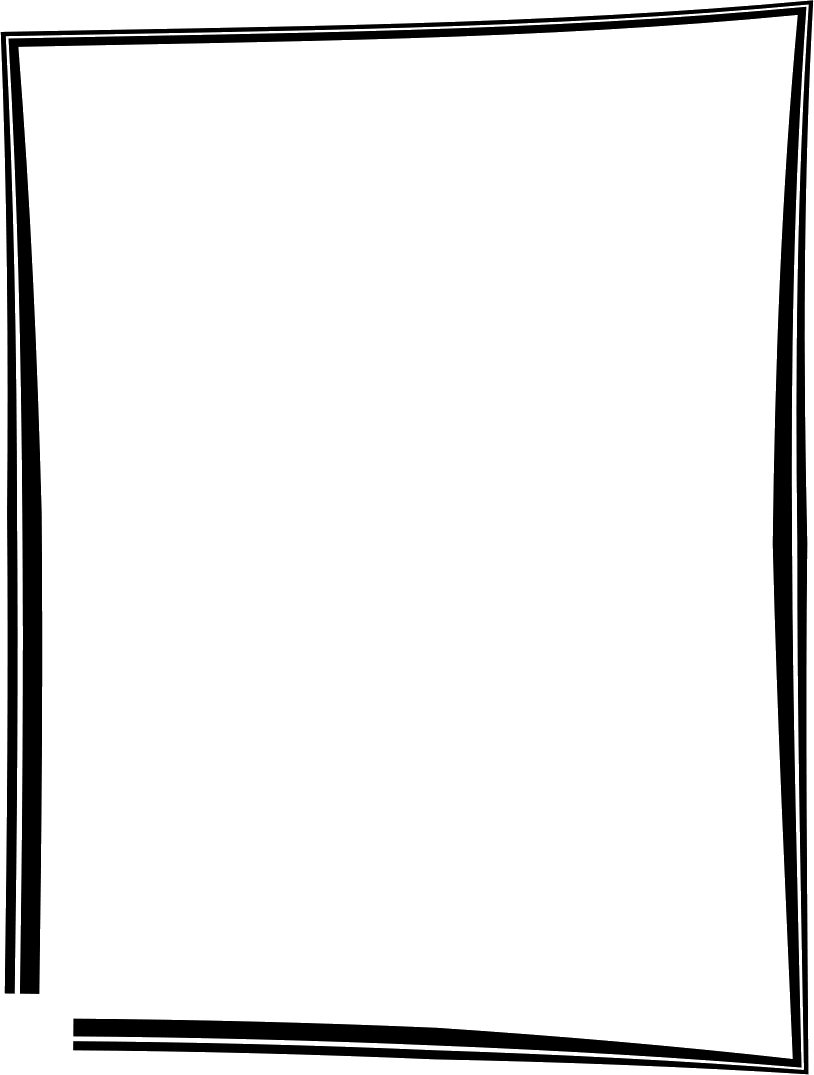 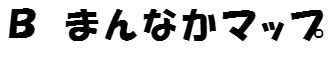 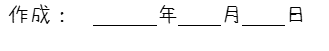 Ｃシート　生活リズム（ 現在の生活 ）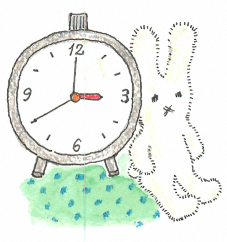 氏名　　　　　　　　　記入日　　　　　　　年　　　　月　　　　日Ｄシート 成長グラフ（男子）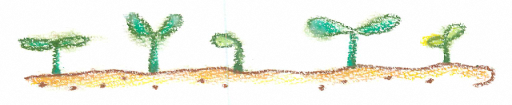 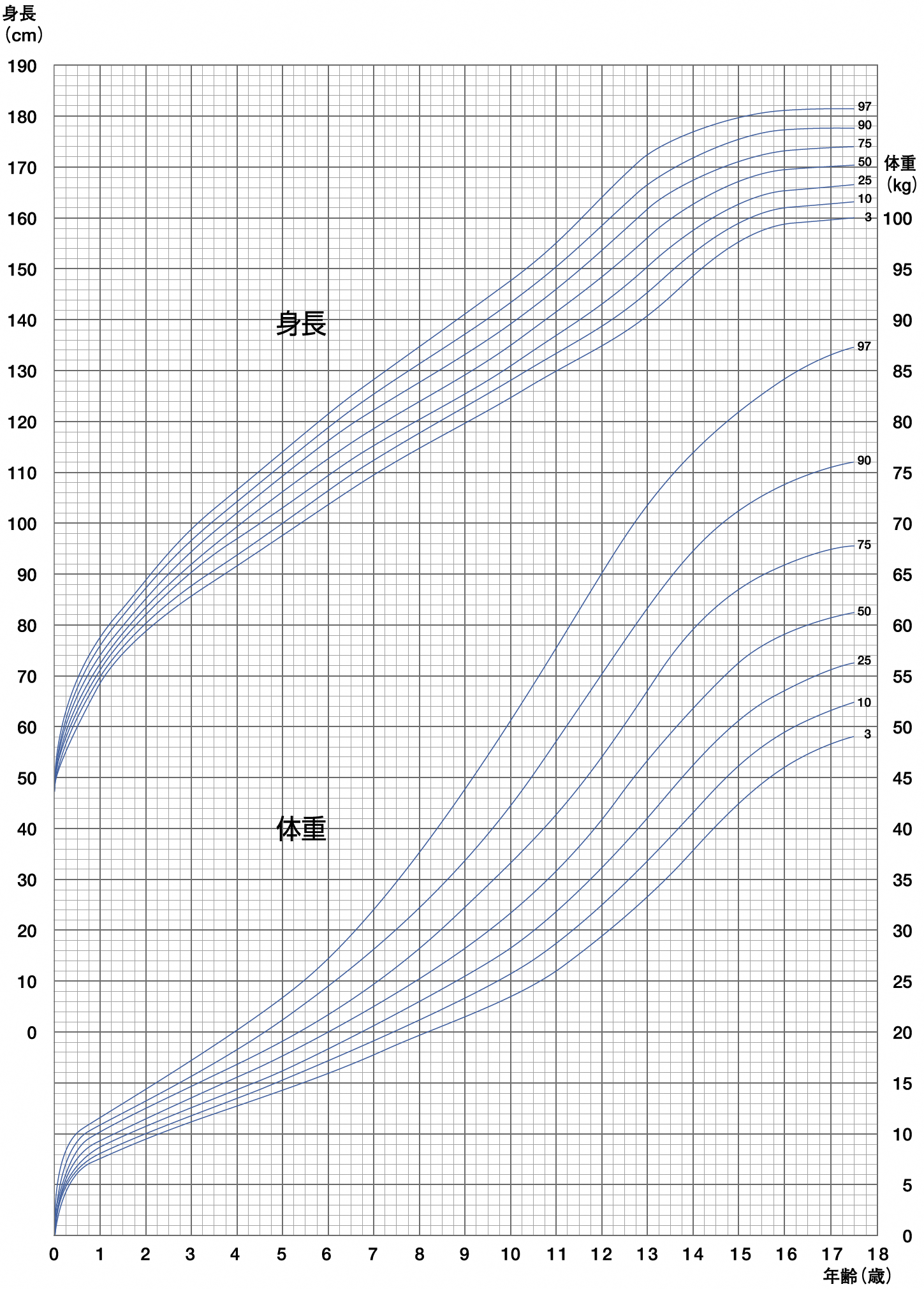 厚生労働省「楽しく食べる子どもに～食からはじまる健やかガイド～＜成長曲線を描いてみましょう＞」http://www.mhlw.go.jp/shingi/2004/02/s0219-4.htmlＤシート 成長グラフ（女子）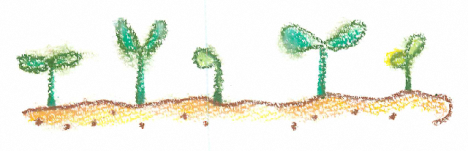 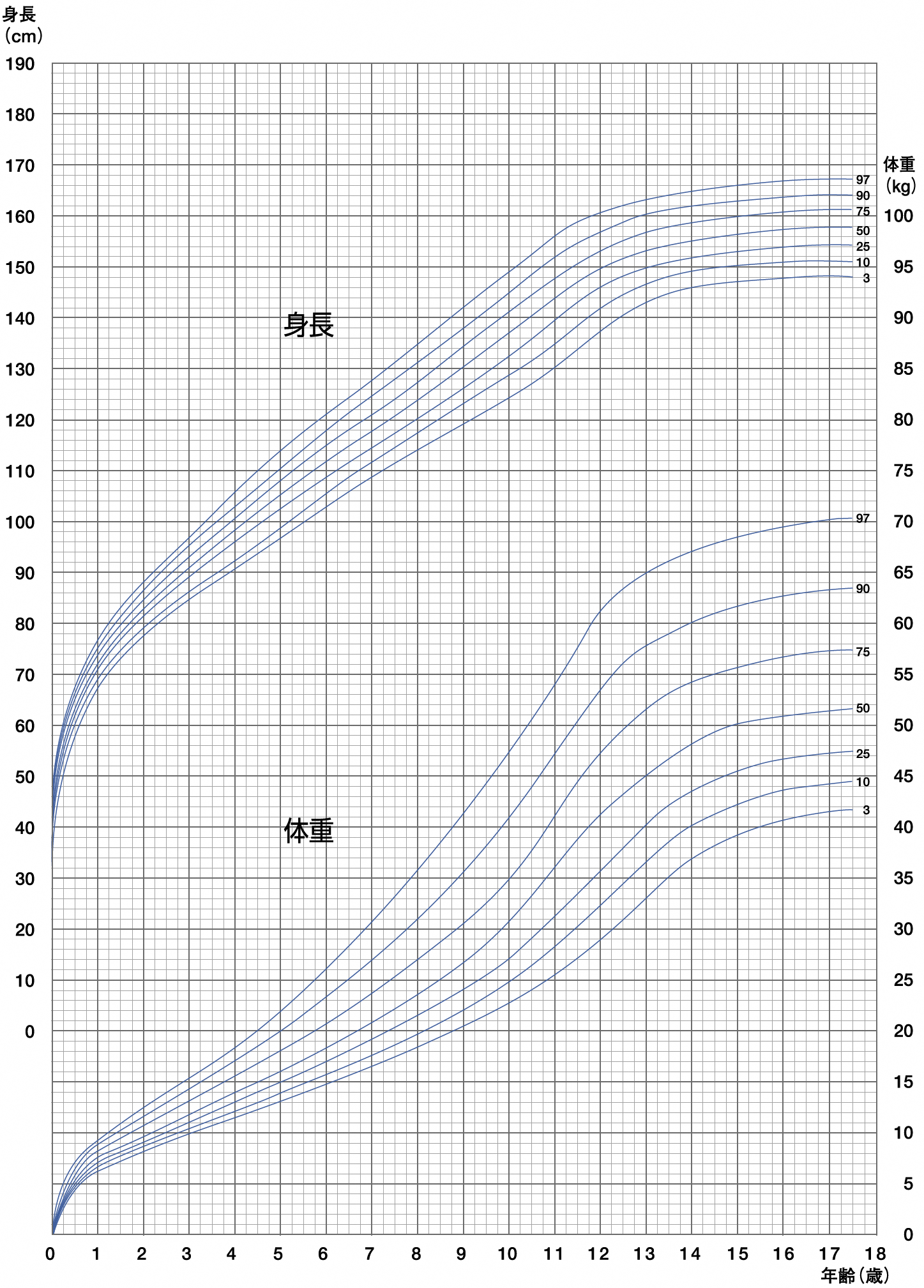 厚生労働省「楽しく食べる子どもに～食からはじまる健やかガイド～＜成長曲線を描いてみましょう＞」http://www.mhlw.go.jp/shingi/2004/02/s0219-4.htmlＥシート　相談・検査・病院受診・訓練等の記録　氏名　　　　　　　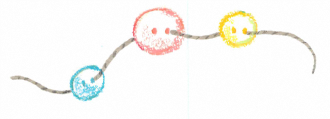 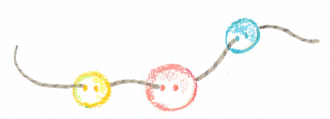 Ｅシート　相談・検査・病院受診・訓練等の記録　　　氏名　　　　　　　Ｆシート　　福祉制度の利用状況　　　　　　　　　　　　　　　　　　　氏名　　　　　　　　　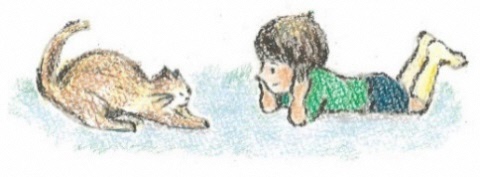 ※利用状況や手続きの時期など必要事項を書いておきましょうＧシート　　補装具・福祉用具・自助具　　　　　　　　　　氏名　　　　　　　　 ※車いす、義肢、座位保持装置、義眼、盲人安全杖、歩行器、歩行補助杖、意思伝達装置、スプーン、箸など住環境Ｈシート　　医療情報【受診機関・既往歴・体質等】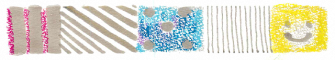 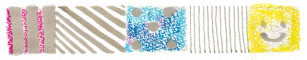 １　保険等　　　　　　　　　　　　　　　　　　　　　　　　　　　　　　氏名　　　　　　　　　　　２　かかりつけ医療機関・診療科名・主治医等３　既往歴（今までかかった大きな病気・ケガ等）４　いつもの様子５　体質等について（該当するものの□に✔をつけてください）　※アレルギー、発作についての詳細はJ・Kシートに記入のことＩ シート　医療情報　【 薬関係 】　　　　　　　　　　　氏名　　　　　　　　　　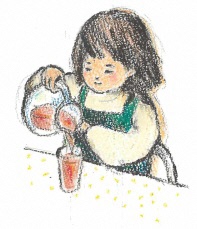 １　薬の状況等　　　　　　　　　　　　　　　　　　　　　　　　※お薬説明書コピー貼り付け可２　飲んではいけない薬（）Ｊシート　医療情報　【 アレルギーに関すること 】　　　　　　　　　　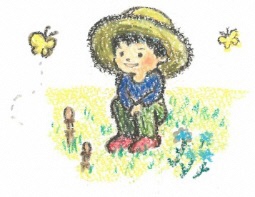 氏名　　　　　　　　　１　アレルギーの内容２　主治医による指示や制限３　薬４　アナフィラキシー反応５　緊急時の対応Ｋシート　医療情報【 発作に関すること 】　　　　　　　氏名　　　　　　　　　　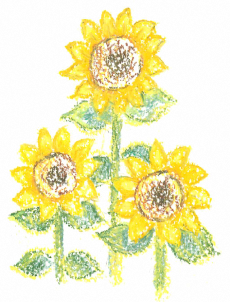 １　発作の内容２　発作の具体的状況３　発作の頻度４　服薬５　緊急時の対応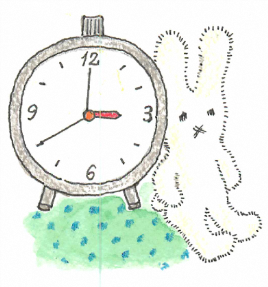 Ｌシート　特別な医療・処置・配慮　　　　　　　　　　　　　　　　　　　　　　　　　　　　　　　氏名　　　　　　　　　　特別な医療や処置について【 医療的処置 】該当するもののにをつけてください。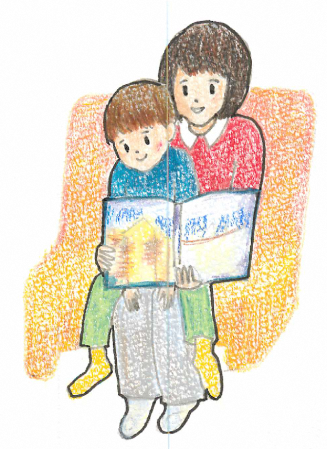 Ｍシート　基本シート補足版①＜幼稚園・保育園・こども園・療育教室での様子＞年　　　月　　　日記入Ｍシート　基本シート補足版②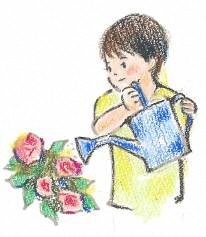 ＜学校での様子＞Ｍシート　基本シート補足版➂＜家庭での様子＞　　　　　所属：　　　　　　　　　　　（  　年生）　　　　　　　　　　　　　　　　　　　　　　　　　　　　　　　　年　　月　　日記入Ｎシート　１－１　暮らしにくさのチェックシート【 発達 】　　　　　　　氏名　　　　　　　　　【 乳幼児 】　当てはまるものの□に✔をしてください。　　記入日；　　　　年　　　　月　　　　日【 小学校・小学部 】当てはまるものの□に✔をしてください。　記入日；　　　　年　　　月　　　日Ｎシート　１－２　　暮らしにくさのチェックシート【 発達 】　　　　　　氏名　　　　　　　　　【 中学校・中学部 】当てはまるものの□に✔をしてください。　記入日；　　　　年　　　　月　　　　日【 １５歳以上 】当てはまるものの□に✔をしてください。  記入日；　　　　年　　　　月　　　　日Ｎシート　２－１　暮らしにくさのチェックシート【 身体障害・肢体不自由 】　氏名　　　　　　　　　【 日常生活動作 】当てはまるものの□に✔をしてください。　　　記入日；　　　年　　　月　　　日 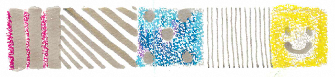 Ｎシート　２－２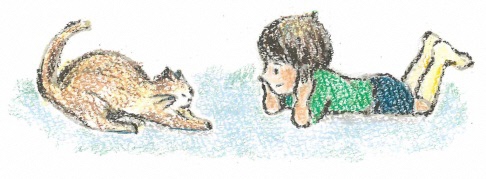 Ｎシート　３　　暮らしにくさのチェックシート【 聴覚・視覚 】　　　　　　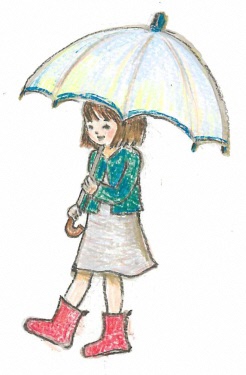 次の事柄のうち、当てはまるものにチェックしてください。【聴覚障がい】　　　　　　　　　　　　　　　　　　　　　氏名　　　　　　　　　　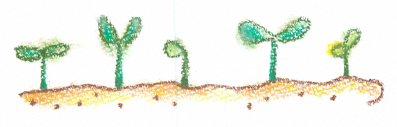 【視覚障がい】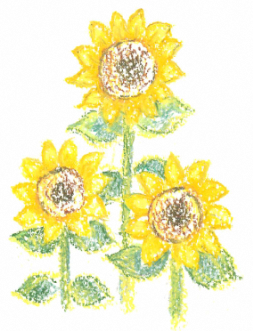 　　　　　６時　　　　　　　１２時　　　　　　　１８時　　　　　　　　０時　　　　　６時　　　　　　　１２時　　　　　　　１８時　　　　　　　　０時　　　　　６時　　　　　　　１２時　　　　　　　１８時　　　　　　　　０時　　　　　６時　　　　　　　１２時　　　　　　　１８時　　　　　　　　０時　　　　　６時　　　　　　　１２時　　　　　　　１８時　　　　　　　　０時月曜日火曜日水曜日木曜日金曜日土曜日日曜日自由記述欄相談等年月日機　関　名　等機　関　名　等内　容　等相談等年月日（　相談センター・病院・事業所・行政機関等　）（　相談センター・病院・事業所・行政機関等　）内　容　等年　　　月　　　日機関名等本人　　　　歳担当者同行者氏名☎（　　　　　）　　　　　―☎（　　　　　）　　　　　―本人との関係☎（　　　　　）　　　　　―☎（　　　　　）　　　　　―年　　　月　　　日機関名等本人　　　　歳担当者同行者氏名☎（　　　　　）　　　　　―☎（　　　　　）　　　　　―本人との関係☎（　　　　　）　　　　　―☎（　　　　　）　　　　　―年　　　月　　　日機関名等本人　　　　歳担当者同行者氏名☎（　　　　　）　　　　　―☎（　　　　　）　　　　　―本人との関係☎（　　　　　）　　　　　―☎（　　　　　）　　　　　―年　　　月　　　日機関名等本人　　　　歳担当者同行者氏名☎（　　　　　）　　　　　―☎（　　　　　）　　　　　―本人との関係☎（　　　　　）　　　　　―☎（　　　　　）　　　　　―年　　　月　　　日機関名等本人　　　　歳担当者同行者氏名☎（　　　　　）　　　　　―☎（　　　　　）　　　　　―本人との関係☎（　　　　　）　　　　　―☎（　　　　　）　　　　　―年　　　月　　　日機関名等本人　　　　歳担当者同行者氏名☎（　　　　　）　　　　　―☎（　　　　　）　　　　　―本人との関係☎（　　　　　）　　　　　―☎（　　　　　）　　　　　―年　　　月　　　日機関名等本人　　　　歳担当者同行者氏名☎（　　　　　）　　　　　―☎（　　　　　）　　　　　―本人との関係☎（　　　　　）　　　　　―☎（　　　　　）　　　　　―年　　　月　　　日機関名等本人　　　　歳担当者同行者氏名☎（　　　　　）　　　　　―☎（　　　　　）　　　　　―本人との関係☎（　　　　　）　　　　　―☎（　　　　　）　　　　　―相談等年月日機　関　名　等機　関　名　等内　容　等相談等年月日（　相談センター・病院・事業所・行政機関等　）（　相談センター・病院・事業所・行政機関等　）内　容　等年　　　月　　　日機関名等本人　　　　歳担当者同行者氏名☎（　　　　　）　　　　　―☎（　　　　　）　　　　　―本人との関係☎（　　　　　）　　　　　―☎（　　　　　）　　　　　―年　　　月　　　日機関名等本人　　　　歳担当者同行者氏名☎（　　　　　）　　　　　―☎（　　　　　）　　　　　―本人との関係☎（　　　　　）　　　　　―☎（　　　　　）　　　　　―年　　　月　　　日機関名等本人　　　　歳担当者同行者氏名☎（　　　　　）　　　　　―☎（　　　　　）　　　　　―本人との関係☎（　　　　　）　　　　　―☎（　　　　　）　　　　　―年　　　月　　　日機関名等本人　　　　歳担当者同行者氏名☎（　　　　　）　　　　　―☎（　　　　　）　　　　　―本人との関係☎（　　　　　）　　　　　―☎（　　　　　）　　　　　―年　　　月　　　日機関名等本人　　　　歳担当者同行者氏名☎（　　　　　）　　　　　―☎（　　　　　）　　　　　―本人との関係☎（　　　　　）　　　　　―☎（　　　　　）　　　　　―年　　　月　　　日機関名等本人　　　　歳担当者同行者氏名☎（　　　　　）　　　　　―☎（　　　　　）　　　　　―本人との関係☎（　　　　　）　　　　　―☎（　　　　　）　　　　　―年　　　月　　　日機関名等本人　　　　歳担当者同行者氏名☎（　　　　　）　　　　　―☎（　　　　　）　　　　　―本人との関係☎（　　　　　）　　　　　―☎（　　　　　）　　　　　―年　　　月　　　日機関名等本人　　　　歳担当者同行者氏名☎（　　　　　）　　　　　―☎（　　　　　）　　　　　―本人との関係☎（　　　　　）　　　　　―☎（　　　　　）　　　　　―手帳療育手帳療育手帳種類　（　Ａ　・　Ｂ　）　　　番号（　　　　　　　　　　　　　　　）交付年月日　　　　　　年　　　　　　月　　　　　　日種類　（　Ａ　・　Ｂ　）　　　番号（　　　　　　　　　　　　　　　）交付年月日　　　　　　年　　　　　　月　　　　　　日種類　（　Ａ　・　Ｂ　）　　　番号（　　　　　　　　　　　　　　　）交付年月日　　　　　　年　　　　　　月　　　　　　日種類　（　Ａ　・　Ｂ　）　　　番号（　　　　　　　　　　　　　　　）交付年月日　　　　　　年　　　　　　月　　　　　　日種類　（　Ａ　・　Ｂ　）　　　番号（　　　　　　　　　　　　　　　）交付年月日　　　　　　年　　　　　　月　　　　　　日種類　（　Ａ　・　Ｂ　）　　　番号（　　　　　　　　　　　　　　　）交付年月日　　　　　　年　　　　　　月　　　　　　日種類　（　Ａ　・　Ｂ　）　　　番号（　　　　　　　　　　　　　　　）交付年月日　　　　　　年　　　　　　月　　　　　　日種類　（　Ａ　・　Ｂ　）　　　番号（　　　　　　　　　　　　　　　）交付年月日　　　　　　年　　　　　　月　　　　　　日種類　（　Ａ　・　Ｂ　）　　　番号（　　　　　　　　　　　　　　　）交付年月日　　　　　　年　　　　　　月　　　　　　日手帳（有・無）（有・無）種類　（　Ａ　・　Ｂ　）　　　番号（　　　　　　　　　　　　　　　）交付年月日　　　　　　年　　　　　　月　　　　　　日種類　（　Ａ　・　Ｂ　）　　　番号（　　　　　　　　　　　　　　　）交付年月日　　　　　　年　　　　　　月　　　　　　日種類　（　Ａ　・　Ｂ　）　　　番号（　　　　　　　　　　　　　　　）交付年月日　　　　　　年　　　　　　月　　　　　　日種類　（　Ａ　・　Ｂ　）　　　番号（　　　　　　　　　　　　　　　）交付年月日　　　　　　年　　　　　　月　　　　　　日種類　（　Ａ　・　Ｂ　）　　　番号（　　　　　　　　　　　　　　　）交付年月日　　　　　　年　　　　　　月　　　　　　日種類　（　Ａ　・　Ｂ　）　　　番号（　　　　　　　　　　　　　　　）交付年月日　　　　　　年　　　　　　月　　　　　　日種類　（　Ａ　・　Ｂ　）　　　番号（　　　　　　　　　　　　　　　）交付年月日　　　　　　年　　　　　　月　　　　　　日種類　（　Ａ　・　Ｂ　）　　　番号（　　　　　　　　　　　　　　　）交付年月日　　　　　　年　　　　　　月　　　　　　日種類　（　Ａ　・　Ｂ　）　　　番号（　　　　　　　　　　　　　　　）交付年月日　　　　　　年　　　　　　月　　　　　　日手帳身体障害者手帳身体障害者手帳種類　（　　　種　　　級　）　番号（　　　　　　　　　　　　　　　）交付年月日　　　　　　年　　　　　　月　　　　　　日障害名（病名）種類　（　　　種　　　級　）　番号（　　　　　　　　　　　　　　　）交付年月日　　　　　　年　　　　　　月　　　　　　日障害名（病名）種類　（　　　種　　　級　）　番号（　　　　　　　　　　　　　　　）交付年月日　　　　　　年　　　　　　月　　　　　　日障害名（病名）種類　（　　　種　　　級　）　番号（　　　　　　　　　　　　　　　）交付年月日　　　　　　年　　　　　　月　　　　　　日障害名（病名）種類　（　　　種　　　級　）　番号（　　　　　　　　　　　　　　　）交付年月日　　　　　　年　　　　　　月　　　　　　日障害名（病名）種類　（　　　種　　　級　）　番号（　　　　　　　　　　　　　　　）交付年月日　　　　　　年　　　　　　月　　　　　　日障害名（病名）種類　（　　　種　　　級　）　番号（　　　　　　　　　　　　　　　）交付年月日　　　　　　年　　　　　　月　　　　　　日障害名（病名）種類　（　　　種　　　級　）　番号（　　　　　　　　　　　　　　　）交付年月日　　　　　　年　　　　　　月　　　　　　日障害名（病名）種類　（　　　種　　　級　）　番号（　　　　　　　　　　　　　　　）交付年月日　　　　　　年　　　　　　月　　　　　　日障害名（病名）手帳（有・無）（有・無）種類　（　　　種　　　級　）　番号（　　　　　　　　　　　　　　　）交付年月日　　　　　　年　　　　　　月　　　　　　日障害名（病名）種類　（　　　種　　　級　）　番号（　　　　　　　　　　　　　　　）交付年月日　　　　　　年　　　　　　月　　　　　　日障害名（病名）種類　（　　　種　　　級　）　番号（　　　　　　　　　　　　　　　）交付年月日　　　　　　年　　　　　　月　　　　　　日障害名（病名）種類　（　　　種　　　級　）　番号（　　　　　　　　　　　　　　　）交付年月日　　　　　　年　　　　　　月　　　　　　日障害名（病名）種類　（　　　種　　　級　）　番号（　　　　　　　　　　　　　　　）交付年月日　　　　　　年　　　　　　月　　　　　　日障害名（病名）種類　（　　　種　　　級　）　番号（　　　　　　　　　　　　　　　）交付年月日　　　　　　年　　　　　　月　　　　　　日障害名（病名）種類　（　　　種　　　級　）　番号（　　　　　　　　　　　　　　　）交付年月日　　　　　　年　　　　　　月　　　　　　日障害名（病名）種類　（　　　種　　　級　）　番号（　　　　　　　　　　　　　　　）交付年月日　　　　　　年　　　　　　月　　　　　　日障害名（病名）種類　（　　　種　　　級　）　番号（　　　　　　　　　　　　　　　）交付年月日　　　　　　年　　　　　　月　　　　　　日障害名（病名）手帳精神障害者手帳精神障害者手帳種類　（　　　　級　）　　　　番号（　　　　　　　　　　　　　　　）交付年月日　　　　　　年　　　　　　月　　　　　　日種類　（　　　　級　）　　　　番号（　　　　　　　　　　　　　　　）交付年月日　　　　　　年　　　　　　月　　　　　　日種類　（　　　　級　）　　　　番号（　　　　　　　　　　　　　　　）交付年月日　　　　　　年　　　　　　月　　　　　　日種類　（　　　　級　）　　　　番号（　　　　　　　　　　　　　　　）交付年月日　　　　　　年　　　　　　月　　　　　　日種類　（　　　　級　）　　　　番号（　　　　　　　　　　　　　　　）交付年月日　　　　　　年　　　　　　月　　　　　　日種類　（　　　　級　）　　　　番号（　　　　　　　　　　　　　　　）交付年月日　　　　　　年　　　　　　月　　　　　　日種類　（　　　　級　）　　　　番号（　　　　　　　　　　　　　　　）交付年月日　　　　　　年　　　　　　月　　　　　　日種類　（　　　　級　）　　　　番号（　　　　　　　　　　　　　　　）交付年月日　　　　　　年　　　　　　月　　　　　　日種類　（　　　　級　）　　　　番号（　　　　　　　　　　　　　　　）交付年月日　　　　　　年　　　　　　月　　　　　　日手帳（有・無）（有・無）種類　（　　　　級　）　　　　番号（　　　　　　　　　　　　　　　）交付年月日　　　　　　年　　　　　　月　　　　　　日種類　（　　　　級　）　　　　番号（　　　　　　　　　　　　　　　）交付年月日　　　　　　年　　　　　　月　　　　　　日種類　（　　　　級　）　　　　番号（　　　　　　　　　　　　　　　）交付年月日　　　　　　年　　　　　　月　　　　　　日種類　（　　　　級　）　　　　番号（　　　　　　　　　　　　　　　）交付年月日　　　　　　年　　　　　　月　　　　　　日種類　（　　　　級　）　　　　番号（　　　　　　　　　　　　　　　）交付年月日　　　　　　年　　　　　　月　　　　　　日種類　（　　　　級　）　　　　番号（　　　　　　　　　　　　　　　）交付年月日　　　　　　年　　　　　　月　　　　　　日種類　（　　　　級　）　　　　番号（　　　　　　　　　　　　　　　）交付年月日　　　　　　年　　　　　　月　　　　　　日種類　（　　　　級　）　　　　番号（　　　　　　　　　　　　　　　）交付年月日　　　　　　年　　　　　　月　　　　　　日種類　（　　　　級　）　　　　番号（　　　　　　　　　　　　　　　）交付年月日　　　　　　年　　　　　　月　　　　　　日医療の給付・助成自立支援医療（更正医療、育成医療、精神通院医療）自立支援医療（更正医療、育成医療、精神通院医療）自立支援医療（更正医療、育成医療、精神通院医療）自立支援医療（更正医療、育成医療、精神通院医療）取得年月日取得年月日取得年月日年　　　月　　　日年　　　月　　　日年　　　月　　　日年　　　月　　　日医療の給付・助成小児慢性特定疾患・特定疾患小児慢性特定疾患・特定疾患小児慢性特定疾患・特定疾患小児慢性特定疾患・特定疾患取得年月日取得年月日取得年月日年　　　月　　　日年　　　月　　　日年　　　月　　　日年　　　月　　　日医療の給付・助成重度心身障害者医療助成制度（マル重）重度心身障害者医療助成制度（マル重）重度心身障害者医療助成制度（マル重）重度心身障害者医療助成制度（マル重）取得年月日取得年月日取得年月日年　　　月　　　日年　　　月　　　日年　　　月　　　日年　　　月　　　日医療の給付・助成その他その他その他その他取得年月日取得年月日取得年月日年　　　月　　　日年　　　月　　　日年　　　月　　　日年　　　月　　　日自立支援給付介護給付（居宅介護、行動援護、短期入所など）介護給付（居宅介護、行動援護、短期入所など）介護給付（居宅介護、行動援護、短期入所など）介護給付（居宅介護、行動援護、短期入所など）介護給付（居宅介護、行動援護、短期入所など）介護給付（居宅介護、行動援護、短期入所など）支給決定期間支給決定期間年　 月　 日～年　 月　 日～年　 月　 日～自立支援給付内容；内容；内容；内容；内容；内容；支給決定期間支給決定期間年　 月　 日年　 月　 日年　 月　 日自立支援給付障害支援区分非該当　１　２　３　４　５　６非該当　１　２　３　４　５　６有効期間有効期間年　 月　 日～　　年　 月　 日年　 月　 日～　　年　 月　 日年　 月　 日～　　年　 月　 日年　 月　 日～　　年　 月　 日年　 月　 日～　　年　 月　 日年　 月　 日～　　年　 月　 日自立支援給付訓練等給付（自立訓練、就労移行、就労継続、グループホームなど）訓練等給付（自立訓練、就労移行、就労継続、グループホームなど）訓練等給付（自立訓練、就労移行、就労継続、グループホームなど）訓練等給付（自立訓練、就労移行、就労継続、グループホームなど）訓練等給付（自立訓練、就労移行、就労継続、グループホームなど）訓練等給付（自立訓練、就労移行、就労継続、グループホームなど）支給決定期間支給決定期間支給決定期間支給決定期間年　 月　 日～自立支援給付内容；内容；内容；内容；内容；内容；支給決定期間支給決定期間支給決定期間支給決定期間年　 月　 日自立支援給付補装具補装具補装具補装具補装具補装具交付日交付日交付日交付日年　　月　　日自立支援給付内容；内容；内容；内容；内容；内容；内容；内容；内容；内容；内容；地域生活支援事業移動支援移動支援移動支援移動支援移動支援移動支援交付日交付日交付日年　　月　　日年　　月　　日地域生活支援事業訪問入浴訪問入浴訪問入浴訪問入浴訪問入浴訪問入浴交付日交付日交付日年　　月　　日年　　月　　日地域生活支援事業日中一時支援日中一時支援日中一時支援日中一時支援日中一時支援日中一時支援交付日交付日交付日年　　月　　日年　　月　　日地域生活支援事業日常生活用具の給付日常生活用具の給付日常生活用具の給付日常生活用具の給付日常生活用具の給付日常生活用具の給付交付日交付日交付日年　　月　　日年　　月　　日地域生活支援事業その他その他その他その他その他その他交付日交付日交付日年　　月　　日年　　月　　日その他の福祉制度の利用特別児童扶養手当特別児童扶養手当特別児童扶養手当特別児童扶養手当特別児童扶養手当特別児童扶養手当交付日交付日交付日年　　月　　日年　　月　　日その他の福祉制度の利用障害児福祉手当障害児福祉手当障害児福祉手当障害児福祉手当障害児福祉手当障害児福祉手当交付日交付日交付日年　　月　　日年　　月　　日その他の福祉制度の利用障害基礎年金　　　□　障害厚生年金　　　　　（　　　級）障害基礎年金　　　□　障害厚生年金　　　　　（　　　級）障害基礎年金　　　□　障害厚生年金　　　　　（　　　級）障害基礎年金　　　□　障害厚生年金　　　　　（　　　級）障害基礎年金　　　□　障害厚生年金　　　　　（　　　級）障害基礎年金　　　□　障害厚生年金　　　　　（　　　級）交付日交付日交付日年　　月　　日年　　月　　日その他の福祉制度の利用交通費助成（タクシー券等）交通費助成（タクシー券等）交通費助成（タクシー券等）交通費助成（タクシー券等）交通費助成（タクシー券等）交通費助成（タクシー券等）交付日交付日交付日年　　月　　日年　　月　　日その他の福祉制度の利用有料道路割引証有料道路割引証有料道路割引証有料道路割引証有料道路割引証有料道路割引証交付日交付日交付日年　　月　　日年　　月　　日その他の福祉制度の利用駐車禁止除外指定標章駐車禁止除外指定標章駐車禁止除外指定標章駐車禁止除外指定標章駐車禁止除外指定標章駐車禁止除外指定標章交付日交付日交付日年　　月　　日年　　月　　日その他の福祉制度の利用特別障害給付金特別障害給付金特別障害給付金特別障害給付金特別障害給付金特別障害給付金交付日交付日交付日年　　月　　日年　　月　　日その他の福祉制度の利用福祉灯油福祉灯油福祉灯油福祉灯油福祉灯油福祉灯油交付日交付日交付日年　　月　　日年　　月　　日その他の福祉制度の利用□□□□□□交付日交付日交付日年　　月　　日年　　月　　日その他の福祉制度の利用□□□□□□交付日交付日交付日年　　月　　日年　　月　　日補装具名（種類）福祉用具名使用開始業者名住所連絡先担当名頭部保護帽年　　月メガネ・コンタクト年　　月補聴器（ 左・右 ）年　　月上肢装具（ 左・右 ）年　　月下肢装具（ 左・右 ）年　　月足底版（ 左・右 ）年　　月年　　月年　　月年　　月年　　月その他（使用中の写真など自由に貼ってください）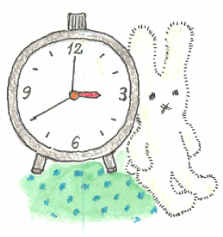 その他（使用中の写真など自由に貼ってください）その他（使用中の写真など自由に貼ってください）その他（使用中の写真など自由に貼ってください）その他（使用中の写真など自由に貼ってください）自宅（単身）　　自宅（家族同居）　　　グル―ホーム　　　ケアホーム　　　入所施設　　　病院自宅（単身）　　自宅（家族同居）　　　グル―ホーム　　　ケアホーム　　　入所施設　　　病院自宅（単身）　　自宅（家族同居）　　　グル―ホーム　　　ケアホーム　　　入所施設　　　病院自宅（単身）　　自宅（家族同居）　　　グル―ホーム　　　ケアホーム　　　入所施設　　　病院自宅（単身）　　自宅（家族同居）　　　グル―ホーム　　　ケアホーム　　　入所施設　　　病院自宅（単身）　　自宅（家族同居）　　　グル―ホーム　　　ケアホーム　　　入所施設　　　病院その他（　　　　　　　　　　　）その他（　　　　　　　　　　　）その他（　　　　　　　　　　　）その他（　　　　　　　　　　　）一戸建て　　　　アパート　　　その他（　　　　　　　　）一戸建て　　　　アパート　　　その他（　　　　　　　　）玄　関段差（ 有 ・ 無 ）        ｃｍ／   手すり（ 有 ・ 無 ）段差（ 有 ・ 無 ）        ｃｍ／   手すり（ 有 ・ 無 ）段差（ 有 ・ 無 ）        ｃｍ／   手すり（ 有 ・ 無 ）段差（ 有 ・ 無 ）        ｃｍ／   手すり（ 有 ・ 無 ）特記事項トイレ段差（ 有 ・ 無 ）        ｃｍ／   手すり（ 有 ・ 無 ）段差（ 有 ・ 無 ）        ｃｍ／   手すり（ 有 ・ 無 ）段差（ 有 ・ 無 ）        ｃｍ／   手すり（ 有 ・ 無 ）段差（ 有 ・ 無 ）        ｃｍ／   手すり（ 有 ・ 無 ）特記事項浴　室段差（ 有 ・ 無 ）        ｃｍ／   手すり（ 有 ・ 無 ）段差（ 有 ・ 無 ）        ｃｍ／   手すり（ 有 ・ 無 ）段差（ 有 ・ 無 ）        ｃｍ／   手すり（ 有 ・ 無 ）段差（ 有 ・ 無 ）        ｃｍ／   手すり（ 有 ・ 無 ）特記事項本人の部屋（専用 ・ 兼用）本人の部屋（専用 ・ 兼用）本人の部屋（専用 ・ 兼用）ベッド（ 電動・ギャッジ・普通 ）布団ベッド（ 電動・ギャッジ・普通 ）布団特記事項スロープ・段差解消機等の利用等についてスロープ・段差解消機等の利用等について健康保険証記号番号医療受給者証等（乳幼児・自立支援医療等）医療受給者証等（乳幼児・自立支援医療等）医療受給者証等（乳幼児・自立支援医療等）医療受給者証等（乳幼児・自立支援医療等）（ 国保 ・ 社保 ・ その他 ）公費負担者番号受給者番号医療機関名所在地診療科名・主治医電話番号医療機関名所在地診療科名・主治医電話番号医療機関名所在地診療科名・主治医電話番号医療機関名所在地診療科名・主治医電話番号病　名かかった時期治療機関／主治医治療機関／主治医年　　月　　　歳頃年　　月　　　歳頃年　　月　　　歳頃年　　月　　　歳頃年　　月　　　歳頃身　　　長　　　　　　　　　ｃｍ体　　　重　　　　　　　　　ｋｇ平　　　熱　　　　　　　　　℃配慮事項　なし ・ あり（　　  　　　　　　　　）配慮事項　なし ・ あり（　　  　　　　　　　　）安静時脈拍回／分配慮事項　なし ・ あり（　　  　　　　　　　　）配慮事項　なし ・ あり（　　  　　　　　　　　）呼　　　吸回／分配慮事項　なし ・ あり（　　  　　　　　　　　）配慮事項　なし ・ あり（　　  　　　　　　　　）血　　　圧最高血圧　　　　　　ｍｍHg配慮事項　なし ・ あり（　　  　　　　　　　　）配慮事項　なし ・ あり（　　  　　　　　　　　）血　　　圧最低血圧            ｍｍHg配慮事項　なし ・ あり（　　  　　　　　　　　）配慮事項　なし ・ あり（　　  　　　　　　　　）□健康□発熱しやすい□下痢をしやすい□乗り物に酔いやすい□風邪をひきやすい□鼻水・鼻づまりが多い□便秘しやすい□虫歯がある□のどが腫れやすい□嘔吐しやすい□目やにがよく出る□体温調節が困難□ゼイゼイしやすい□疲れやすい□耳垂れが出やすい□その他□皮膚が弱い（かぶれやすい）【部位】□関節がぬけやすい【部位】肘・肩・股関節・その他　　　　　　　　　　　　　　（　左　・　右　）□アレルギーがある（アトピー、花粉、動物、薬、食物、その他　　　　　　　　　　　　　　　　　）□発作がある　　　（てんかん、喘息、その他　　　　　　　　　　　　　　　　　　　　　　　　　）　□その他　　　　　（　　　　　　　　　　　　　　　　　　　　　　　　　　　　　　　　　　　　）□皮膚が弱い（かぶれやすい）【部位】□関節がぬけやすい【部位】肘・肩・股関節・その他　　　　　　　　　　　　　　（　左　・　右　）□アレルギーがある（アトピー、花粉、動物、薬、食物、その他　　　　　　　　　　　　　　　　　）□発作がある　　　（てんかん、喘息、その他　　　　　　　　　　　　　　　　　　　　　　　　　）　□その他　　　　　（　　　　　　　　　　　　　　　　　　　　　　　　　　　　　　　　　　　　）□皮膚が弱い（かぶれやすい）【部位】□関節がぬけやすい【部位】肘・肩・股関節・その他　　　　　　　　　　　　　　（　左　・　右　）□アレルギーがある（アトピー、花粉、動物、薬、食物、その他　　　　　　　　　　　　　　　　　）□発作がある　　　（てんかん、喘息、その他　　　　　　　　　　　　　　　　　　　　　　　　　）　□その他　　　　　（　　　　　　　　　　　　　　　　　　　　　　　　　　　　　　　　　　　　）□皮膚が弱い（かぶれやすい）【部位】□関節がぬけやすい【部位】肘・肩・股関節・その他　　　　　　　　　　　　　　（　左　・　右　）□アレルギーがある（アトピー、花粉、動物、薬、食物、その他　　　　　　　　　　　　　　　　　）□発作がある　　　（てんかん、喘息、その他　　　　　　　　　　　　　　　　　　　　　　　　　）　□その他　　　　　（　　　　　　　　　　　　　　　　　　　　　　　　　　　　　　　　　　　　）薬名・服薬機関薬の内容（処方目的）服薬状況・配慮すること年　　月～　　　年　　月服薬状況飲み方・飲ませ方など年　　月～　　　年　　月服薬状況飲み方・飲ませ方など年　　月～　　　年　　月服薬状況飲み方・飲ませ方など年　　月～　　　年　　月服薬状況飲み方・飲ませ方など年　　月～　　　年　　月服薬状況飲み方・飲ませ方など年　　月～　　　年　　月服薬状況飲み方・飲ませ方など年　　月～　　　年　　月服薬状況飲み方・飲ませ方など年　　月～　　　年　　月服薬状況飲み方・飲ませ方など年　　月～　　　年　　月服薬状況飲み方・飲ませ方など年　　月～　　　年　　月服薬状況飲み方・飲ませ方など薬の名前薬の内容（作用・症状等）食べ物□ 鶏卵　　　　　　  □ 乳・乳製品　　　　　□ 小麦　　　　　□ エビ・カニ□ そば　　　　　　  □ 魚（　　　　　　　）　　　　　　　　 □ 魚卵□ 果物（　　　　　　　　　　　）　　　　   □ その他（　　　　　　　　　　　）植　物□ スギ・ヒノキ　　  □ イネ科　　　　　　　□ ブタクサ　　　□ ウルシ□ イチョウ　　　　  □ アロエ　　　　　　　□ その他（　　　　　　　　　　　）動　物犬　　　　　　　  □猫　　　　　　　     □その他（　　　　　　　　　　　）その他□ ハウスダスト　　  □ 金属　　　　　　　　□薬（　　　　　 　 　　　　　　）□ ラテックス（ゴム）　□蜂　　　　　　　   □その他（　　　  　　　　　　　）　□なし　□なし　□なし□あり　　　　　　　　⇒内容　□なし　□あり　　　　　　　　※薬の名前（　　　　　　　　　　　　　　　　　　　　　　　　　）　□なし　□あり　　種類；　　食物　　　医薬品　　ラテックス　　　蜂　　　その他（　　　　　　）　　　　　　内容；緊急時の対応方法；緊急連絡医療機関；〇病院名〇受診科名〇担当医〇電話番号　　　　（　　　　　　　）―　　　　　　　　－〇ＩＤカードNo.□　てんかん□　喘息□　その他（　　　　　　　　　　　　　　　　　　　　　　　　　　　　　　　　　　　　　　）　発作の前兆；　発作の様子；　発作時の対応方法；□１日に　　　回くらい　　　　□１週間に　　　回くらい　　　　□１ヶ月間に　　　回くらい□１年に　　　回くらい　　　　□その他　　　　　に　　　　回くらい□なし　　　□あり　内容；緊急時の対応方法緊急連絡医療機関〇病院名〇受診科名〇担当医〇電話番号〇ＩＤ カードNo.　□ 点滴の管理　　　　　　□ 経過栄養（胃瘻・鼻腔）　　　□ 導尿　□ レスピレーター　　　　□ 気管切開の処置　　　　　　　□ インスリン注射　□ 中心静脈栄養　　　　　□ ストーマの処置　　　　　　　□ 酸素療法　□ 体位交換　　（　　　　　　　　　　　　　　　　　　　　　　　　　　　　　　）　□ 褥創の処置（床ずれ）【 部位；　　　　　　　　　　　　　　　　　　　　　　　】　□ 疼痛の看護　（　　　　　　　　　　　　　　　　　　　　　　　　　　　　　　）　□ 吸引処置　　（　　　　　　回／日　　　　　一時的　　　・　　　継続的　　　）　□ モニター測定（　酸素飽和度　・　血圧　・　心拍　・　その他（　　　　　）　）　□ カテーテル　（　留置　・　コンドーム型　・　その他（　　　　　　　　　）　）　□ その他　　　（　　　　　　　　　　　　　　　　　　　　　　　　　　　　　　）　□ 点滴の管理　　　　　　□ 経過栄養（胃瘻・鼻腔）　　　□ 導尿　□ レスピレーター　　　　□ 気管切開の処置　　　　　　　□ インスリン注射　□ 中心静脈栄養　　　　　□ ストーマの処置　　　　　　　□ 酸素療法　□ 体位交換　　（　　　　　　　　　　　　　　　　　　　　　　　　　　　　　　）　□ 褥創の処置（床ずれ）【 部位；　　　　　　　　　　　　　　　　　　　　　　　】　□ 疼痛の看護　（　　　　　　　　　　　　　　　　　　　　　　　　　　　　　　）　□ 吸引処置　　（　　　　　　回／日　　　　　一時的　　　・　　　継続的　　　）　□ モニター測定（　酸素飽和度　・　血圧　・　心拍　・　その他（　　　　　）　）　□ カテーテル　（　留置　・　コンドーム型　・　その他（　　　　　　　　　）　）　□ その他　　　（　　　　　　　　　　　　　　　　　　　　　　　　　　　　　　）安全な処置や対応のための留意事項（注意してほしいこと、支援してほしいことなど）所　属記録者職名：氏名：現在の様子サポート食　　事衣服着脱排　　泄睡　　眠ことば(言語理解・発語)コミュニケーション(大人と・子どもと)遊びの様子体の動き手の操作好きなこと苦手なこと癖・こだわり感　　　覚かんしゃくパニック学校名学年・所属クラス記入月日　　年　 月 　日（　　学期）現在の状況支援内容支援後の状況学　習　面生　活　面自由記述欄食　　事　　　　　　　□全面介助　　　□部分介助　　　□見守り　　　□自立食　　事食事量　　　　□多い　　　　　□普通　　　　　□少ない食　　事食事形態　　　□経管　　　　　□ソフト食　　  □ミキサー食（とろみ　有　無） □きざみ食　　　□普通食食　　事アレルギー　  □有（　　　　　　　　　　　　　　　　　　）　□無食　　事好き嫌い　　　□有（　　　　　　　　　　　　　　　　　　）　□無衣服着脱□全面介助　　　□部分介助　　　□声かけのみ　　　□自立排　　泄□紙パンツ　　　□紙パッド　　　□トレーニング中　□自立□予告しない　  □知らせるが介助が必要　　　　　  □おもらしがある□用便できるがふき取れない　　　□浣腸　　　　　　□服薬（　　　　　　　　）□夜のみ紙パンツ使用　　　　　　　□その他（　　　　　　　　　　　　　　　　　　　　　　　　　　　　　　　　）コミュニケーション□発語なし　　　　　□話しかけに反応　　　　　□片言を話す□単語を言える　　　□簡単な会話ができる　　　□会話ができる□視覚シンボルの利用（　現物　写真　絵カード　その他　　　　　　　　　　　）□身ぶり・表情　　　□視線　　　　　　　　　　□トーキングエイド話しかけについて　　□理解できる　　　　　　　□大体理解できる　　　　　　　　　　□少しできる　　　　　　　□理解できない移　　動□全面介助　　□部分介助　　　　□見守り　　　□自立□車椅子　　　□ウオーカー　　　□杖　　　　　□その他（　　　　　　　　　）性　　格好きなこと・もの好きな遊び苦手なこと避けてほしいこと癖・こだわり感　　覚(過敏・鈍感)好ましいかかわり方□ 人見知りをしない　　　　　　　　　　　　　　　□ 抱きにくい子だった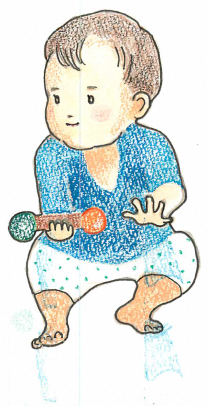 □ あやしても喜ばない　　　　　　　　　　　　　　□ 視線が合いにくい□ おとなしくて手がかからない　　　　　　　　　　□ 睡眠が不規則□ 母親を視線で追わない　　　　　　　　　　　　　□ 音がしても知らんふりする□ 耳をふさぐことが多い　　　　　　　　　　　　　□ 指さしをしない□ 落ち着きがない　　　　　　　　　　　　　　　　□ 気が散りやすい□ 何事も立てない　　　　　　　　　　　　　　　　□ かんしゃくをよく起こす□ 他の子どもによくちょっかいを出す　　　　　　　□ 一人遊びが好き□ 集団での行動が苦手　　　　　　　　　　　　　　□ 母親が家から離れるのを嫌がる□ 座っていてももじもじする　　　　　　　　　　　□ 忘れ物が多い□ その他（　　　　　　　　　　　　　　　　　　　　　　　　　　　　　　　　　　　　　　） ※　好きな活動・得意な活動（遊び）　　　例）ビデオを見ること、パズルをすること 　　（　　　　　　　　　　　　　　　　　　　　　　　　　　　　　　　　　　　　　　　　　）苦手な活動　　　　　例）おにごっこ・朝のあつまり（　　　　　　　　　　　　　　　　　　　　　　　　　　　　　　　　　　　　　　　　　）  ※　園行事（運動会・お遊戯会など）への参加□　一人で参加　　　□　先生と一緒に参加　　　□　保護者と一緒に参加　　　□　参加は苦手 □ 言葉による指示が伝わりにくい　　　　　　　　　　　　　　　　□ 大人びた話し方、行動がある □ とても得意なことがある一方で極端に苦手な事がある　　　　　　□ 冗談を本気で受け止める □ 友達と一緒の空間にいても、一人で遊ぶことが多い　　　　　　　□ 特定のもに執着がある □ 学習課題や活動に必要な物をよく無くしてしまう　              □ じっとしていない □ 自分なりの独特な日課や手順があり、変更や変化を嫌がる　　　　□ 日々の活動で忘れっぽい □ 課題や遊びの活動で注意をし続けることが難しい　　　　　　　　□ 座っているべき時に立ち歩く □ いすに座っていても足や手がもじもじ動いている                □ 順番を待つことが難しい □周りの人が困惑するようなことも、遠慮しないで言うことがある □ 面と向かって話しかけられているのに、聞いていないように見える ※ 好きな活動や科目・得意な 科目や活動　　　　例）算数の計算、国語の漢字の書き取りなど 　（　　　　　　　　　　　　　　　　　　　　　　　　　　　　　　　　　　　　　　　　　　）苦手な科目や活動　　　　例）算数の文章問題 　（　　　　　　　　　　　　　　　　　　　　　　　　　　　　　　　　　　　　　　　　　　）□ 他の人とトラブルになることがある　　　　　　　□ 年齢相応の友だち関係がない□ 複数の人と一緒に話をするのが苦手　　　　　　　□ 理屈っぽい話し方をする□ 話しがかみ合わないことがある　　　　　　　　　□ 片付けが苦手□ 作業を計画的に進めることが苦手　　　　　　　　□ 不器用さが目立つ□ ミスが多い　　　　　　　　　　　　　　　　　　□ 予定外の出来事に対して対応が苦手□ カッとなりやすい　　　　　　　　　　　　　　　□ 人の騙されやすい□ 気分の落ち込み、高揚等の差が激しい　 ※ 学校に行きたがらない時が時々ある（ 不登校含む ）　　  □ ある（いつ頃；　　　　　　　　　　　　　　　　　　　　　　）　　　　□ ない※ いじめを受けたことがある（ いじめを受けている ） 　　　□ ある（　　　　　　　　　　　　　　　　　　　　　　　　　　）　　　　□ ない　　　　　　　　　　　　　　　　　　　　　　　　　　　　　　※ 一緒に遊ぶ友達がいる 　　　□ いる 　　　　　□ 以前はいた（いつ頃；　　　　　　　　　　）　　　　□ ない □ たとえ話を本気に取る　　　　　　　　　　　　　　□ 他人の意図を読み取れない □ 表情や身ぶりに鈍感　　　　　　　　　　　　　　　□ 友だちがいない、できない □ 他人の気持ちに共感できない　　　　　　　　　　　□ 頑固である □ 社会常識やマナーがなかなか身につかない　        □ 決まりを守りたがる □ こだわりが強い、興味関心が偏っている　　　　　　□ 気持ちの切り替えが下手 □ 一定の作業を正確に緻密にこなせる　　　　　　　　□ 例外や間違いを許せない □ 習慣が崩れるとひどく混乱する　　              　□ 特定のことしか楽しめない □ 因果関係を決めてかかる　　　　　　　　　　　　　□ 生活パターンを守りたがる □ 一度できたことができないと腹を立てる　　　　　　□ 感情表現が下手 □ 人の表情から感情を読み取れない　              　□ 嘘がつけない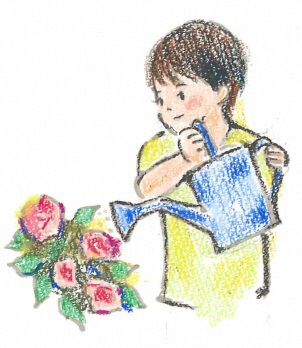  □ ジェスチャーでのやり取りが困難                  □ 見通しが立てられない □ 新しい出会いを好まない                          □ 手先が不器用 □ 肌の感覚や聴覚が過敏                            □ 単独行動をとる□ 身だしなみに無頓着動作動作自立の程度自立の程度自立の程度自立の程度自立の程度自立の程度介護状況・補助具等寝返り寝返り□自立　　 □何かにつかまれば可　　 □できない□自立　　 □何かにつかまれば可　　 □できない□自立　　 □何かにつかまれば可　　 □できない□自立　　 □何かにつかまれば可　　 □できない□自立　　 □何かにつかまれば可　　 □できない□自立　　 □何かにつかまれば可　　 □できない※四つ這いができる起き上がり布　団□自立　 　□何かにつかまれば可　 　□できない□自立　 　□何かにつかまれば可　 　□できない□自立　 　□何かにつかまれば可　 　□できない□自立　 　□何かにつかまれば可　 　□できない□自立　 　□何かにつかまれば可　 　□できない□自立　 　□何かにつかまれば可　 　□できない※四つ這いができる起き上がりベッド□自立　 　□何かにつかまれば可　 　□できない□自立　 　□何かにつかまれば可　 　□できない□自立　 　□何かにつかまれば可　 　□できない□自立　 　□何かにつかまれば可　 　□できない□自立　 　□何かにつかまれば可　 　□できない□自立　 　□何かにつかまれば可　 　□できない※四つ這いができる立ち上がりベッド□自立　 　□何かにつかまれば可　 　□できない□自立　 　□何かにつかまれば可　 　□できない□自立　 　□何かにつかまれば可　 　□できない□自立　 　□何かにつかまれば可　 　□できない□自立　 　□何かにつかまれば可　 　□できない□自立　 　□何かにつかまれば可　 　□できない※四つ這いができる立ち上がりい　す□自立　 　□何かにつかまれば可　 　□できない□自立　 　□何かにつかまれば可　 　□できない□自立　 　□何かにつかまれば可　 　□できない□自立　 　□何かにつかまれば可　 　□できない□自立　 　□何かにつかまれば可　 　□できない□自立　 　□何かにつかまれば可　 　□できない※四つ這いができる立ち上がり床□自立　 　□何かにつかまれば可　 　□できない□自立　 　□何かにつかまれば可　 　□できない□自立　 　□何かにつかまれば可　 　□できない□自立　 　□何かにつかまれば可　 　□できない□自立　 　□何かにつかまれば可　 　□できない□自立　 　□何かにつかまれば可　 　□できない※四つ這いができる座位保持い　す□自立□自分で支えれば可支えが必要自分で支えれば可支えが必要自分で支えれば可支えが必要□できない補装具等の使用※あぐらができる座位保持床□自立□自分で支えれば可支えが必要自分で支えれば可支えが必要自分で支えれば可支えが必要□できない補装具等の使用※あぐらができる立位保持立位保持□自立　　 □支えが必要　　　　　　 □できない□自立　　 □支えが必要　　　　　　 □できない□自立　　 □支えが必要　　　　　　 □できない□自立　　 □支えが必要　　　　　　 □できない□自立　　 □支えが必要　　　　　　 □できない□自立　　 □支えが必要　　　　　　 □できない移　乗車いす□自立　　 □見守り　　□一部介助  　 □全介助□自立　　 □見守り　　□一部介助  　 □全介助□自立　　 □見守り　　□一部介助  　 □全介助□自立　　 □見守り　　□一部介助  　 □全介助□自立　　 □見守り　　□一部介助  　 □全介助□自立　　 □見守り　　□一部介助  　 □全介助移　乗便　座□自立　　 □見守り　　□一部介助  　 □全介助□自立　　 □見守り　　□一部介助  　 □全介助□自立　　 □見守り　　□一部介助  　 □全介助□自立　　 □見守り　　□一部介助  　 □全介助□自立　　 □見守り　　□一部介助  　 □全介助□自立　　 □見守り　　□一部介助  　 □全介助移　乗い　す□自立　　 □見守り　　□一部介助  　 □全介助□自立　　 □見守り　　□一部介助  　 □全介助□自立　　 □見守り　　□一部介助  　 □全介助□自立　　 □見守り　　□一部介助  　 □全介助□自立　　 □見守り　　□一部介助  　 □全介助□自立　　 □見守り　　□一部介助  　 □全介助移　乗車の座席□自立　　 □見守り　　□一部介助  　 □全介助□自立　　 □見守り　　□一部介助  　 □全介助□自立　　 □見守り　　□一部介助  　 □全介助□自立　　 □見守り　　□一部介助  　 □全介助□自立　　 □見守り　　□一部介助  　 □全介助□自立　　 □見守り　　□一部介助  　 □全介助移　動ベッド上□自立　　 □見守り　　□一部介助  　 □全介助□自立　　 □見守り　　□一部介助  　 □全介助□自立　　 □見守り　　□一部介助  　 □全介助□自立　　 □見守り　　□一部介助  　 □全介助□自立　　 □見守り　　□一部介助  　 □全介助□自立　　 □見守り　　□一部介助  　 □全介助補装具等の使用移　動屋　内□自立　　 □見守り　　□一部介助  　 □全介助□自立　　 □見守り　　□一部介助  　 □全介助□自立　　 □見守り　　□一部介助  　 □全介助□自立　　 □見守り　　□一部介助  　 □全介助□自立　　 □見守り　　□一部介助  　 □全介助□自立　　 □見守り　　□一部介助  　 □全介助補装具等の使用移　動屋　外□自立　　 □見守り　　□一部介助  　 □全介助□自立　　 □見守り　　□一部介助  　 □全介助□自立　　 □見守り　　□一部介助  　 □全介助□自立　　 □見守り　　□一部介助  　 □全介助□自立　　 □見守り　　□一部介助  　 □全介助□自立　　 □見守り　　□一部介助  　 □全介助補装具等の使用着　脱上　着□自立　　 □見守り　　□一部介助  　 □全介助□自立　　 □見守り　　□一部介助  　 □全介助□自立　　 □見守り　　□一部介助  　 □全介助□自立　　 □見守り　　□一部介助  　 □全介助□自立　　 □見守り　　□一部介助  　 □全介助□自立　　 □見守り　　□一部介助  　 □全介助自助具の使用等着　脱ズボン□自立　　 □見守り　　□一部介助  　 □全介助□自立　　 □見守り　　□一部介助  　 □全介助□自立　　 □見守り　　□一部介助  　 □全介助□自立　　 □見守り　　□一部介助  　 □全介助□自立　　 □見守り　　□一部介助  　 □全介助□自立　　 □見守り　　□一部介助  　 □全介助自助具の使用等排　泄排　尿□自立 　□一部介助　 □全介助□自立 　□一部介助　 □全介助□自立 　□一部介助　 □全介助□自立 　□一部介助　 □全介助日　　回　尿意（ 有・ 時々・ 無）日　　回　便意（ 有・ 時々・ 無）日　　回　尿意（ 有・ 時々・ 無）日　　回　便意（ 有・ 時々・ 無）日　　回　尿意（ 有・ 時々・ 無）日　　回　便意（ 有・ 時々・ 無）排　泄排　便□自立 　□一部介助　 □全介助□自立 　□一部介助　 □全介助□自立 　□一部介助　 □全介助□自立 　□一部介助　 □全介助日　　回　尿意（ 有・ 時々・ 無）日　　回　便意（ 有・ 時々・ 無）日　　回　尿意（ 有・ 時々・ 無）日　　回　便意（ 有・ 時々・ 無）日　　回　尿意（ 有・ 時々・ 無）日　　回　便意（ 有・ 時々・ 無）排　泄失禁・便通失禁；　無　・　時々　・　常時失禁；　無　・　時々　・　常時失禁；　無　・　時々　・　常時失禁；　無　・　時々　・　常時便通；　普通　・　便秘　・　下痢便通；　普通　・　便秘　・　下痢便通；　普通　・　便秘　・　下痢排　泄間接支援□不要　□全面的支援が必要□不要　□全面的支援が必要□不要　□全面的支援が必要方法□トイレ　□ポータブル　□オムツ　□便器・尿器　□カテーテル　□ストマ□トイレ　□ポータブル　□オムツ　□便器・尿器　□カテーテル　□ストマ□トイレ　□ポータブル　□オムツ　□便器・尿器　□カテーテル　□ストマ排　泄間接支援□部分的支援が必要□部分的支援が必要□部分的支援が必要方法□トイレ　□ポータブル　□オムツ　□便器・尿器　□カテーテル　□ストマ□トイレ　□ポータブル　□オムツ　□便器・尿器　□カテーテル　□ストマ□トイレ　□ポータブル　□オムツ　□便器・尿器　□カテーテル　□ストマ入　浴浴槽の出入□自立　　 □見守り　　□一部介助  　 □全介助□自立　　 □見守り　　□一部介助  　 □全介助□自立　　 □見守り　　□一部介助  　 □全介助□自立　　 □見守り　　□一部介助  　 □全介助□自立　　 □見守り　　□一部介助  　 □全介助□自立　　 □見守り　　□一部介助  　 □全介助留意点・頻度入　浴洗　身□自立　　 □見守り　　□一部介助  　 □全介助□自立　　 □見守り　　□一部介助  　 □全介助□自立　　 □見守り　　□一部介助  　 □全介助□自立　　 □見守り　　□一部介助  　 □全介助□自立　　 □見守り　　□一部介助  　 □全介助□自立　　 □見守り　　□一部介助  　 □全介助留意点・頻度入　浴洗　髪□自立　　 □見守り　　□一部介助  　 □全介助□自立　　 □見守り　　□一部介助  　 □全介助□自立　　 □見守り　　□一部介助  　 □全介助□自立　　 □見守り　　□一部介助  　 □全介助□自立　　 □見守り　　□一部介助  　 □全介助□自立　　 □見守り　　□一部介助  　 □全介助留意点・頻度入　浴方　法□自立　　 □見守り　　□一部介助  　 □全介助□自立　　 □見守り　　□一部介助  　 □全介助□自立　　 □見守り　　□一部介助  　 □全介助□自立　　 □見守り　　□一部介助  　 □全介助□自立　　 □見守り　　□一部介助  　 □全介助□自立　　 □見守り　　□一部介助  　 □全介助留意点・頻度食　事食事摂取食事摂取□自立　　 □見守り　　□一部介助  　 □全介助□自立　　 □見守り　　□一部介助  　 □全介助自助具の使用（有・無）スプーン・フォーク・箸食　事飲　水飲　水□自立　　 □見守り　　□一部介助  　 □全介助□自立　　 □見守り　　□一部介助  　 □全介助自助具の使用（有・無）スプーン・フォーク・箸食　事嚥　下嚥　下□自立　　 □見守り□自立　　 □見守り自助具の使用（有・無）スプーン・フォーク・箸食　事食事形態食事形態□普通食      □軟食     □刻み食     □ミキサー食     □径管栄養□普通食      □軟食     □刻み食     □ミキサー食     □径管栄養□普通食      □軟食     □刻み食     □ミキサー食     □径管栄養食　事食事内容食事内容□常食　　　　□特別食（　　　　　　　　　　　　　　　　　　　　）□常食　　　　□特別食（　　　　　　　　　　　　　　　　　　　　）□常食　　　　□特別食（　　　　　　　　　　　　　　　　　　　　）食　事栄養バランス栄養バランス□自立　　□一部助言が必要　　□全面的に支援が必要　栄養状態；□自立　　□一部助言が必要　　□全面的に支援が必要　栄養状態；□自立　　□一部助言が必要　　□全面的に支援が必要　栄養状態；整容・清潔歯みがき口腔清潔歯みがき口腔清潔□自立　　 □見守り　　□一部介助  　 □全介助□自立　　 □見守り　　□一部介助  　 □全介助自助具の使用等整容・清潔つめ切りつめ切り□自立　　 □見守り　　□一部介助  　 □全介助□自立　　 □見守り　　□一部介助  　 □全介助自助具の使用等整容・清潔洗顔洗顔□自立　　 □見守り　　□一部介助  　 □全介助□自立　　 □見守り　　□一部介助  　 □全介助自助具の使用等整容・清潔手洗い手洗い□自立　　 □見守り　　□一部介助  　 □全介助□自立　　 □見守り　　□一部介助  　 □全介助自助具の使用等整容・清潔ひげそりひげそり□自立　　 □見守り　　□一部介助  　 □全介助□自立　　 □見守り　　□一部介助  　 □全介助自助具の使用等整容・清潔整髪整髪□自立　　 □見守り　　□一部介助  　 □全介助□自立　　 □見守り　　□一部介助  　 □全介助自助具の使用等整容・清潔衣服の用意コーディネイト衣服の用意コーディネイト□自立　　 □見守り　　□一部介助  　 □全介助□自立　　 □見守り　　□一部介助  　 □全介助自助具の使用等I-ADL洗濯洗う□自立　　□一部介助  　 □全介助留意点・頻度留意点・頻度I-ADL洗濯干す□自立　　□一部介助  　 □全介助留意点・頻度留意点・頻度I-ADL洗濯たたむ□自立　　□一部介助  　 □全介助留意点・頻度留意点・頻度I-ADL洗濯収納□自立　　□一部介助  　 □全介助留意点・頻度留意点・頻度I-ADL掃除掃除□自立　　□一部介助  　 □全介助留意点・頻度留意点・頻度I-ADL整理・整頓整理・整頓□自立　　□一部介助  　 □全介助留意点・頻度留意点・頻度I-ADL買い物買い物□自立　　□一部介助  　 □全介助留意点・頻度留意点・頻度I-ADL調理・配膳片付け調理・配膳片付け□自立　　□一部介助  　 □全介助留意点・頻度留意点・頻度I-ADL金銭管理金銭管理□自立　　□一部介助  　 □全介助留意点・頻度留意点・頻度I-ADL電話利用電話利用□自立　　□一部介助  　 □全介助留意点・頻度留意点・頻度I-ADLベッドメイキングベッドメイキング□自立　　□一部介助  　 □全介助留意点・頻度留意点・頻度I-ADL布団の上げ下ろし布団の上げ下ろし□自立　　□一部介助  　 □全介助留意点・頻度留意点・頻度I-ADLゴミの分別ゴミの分別□自立　　□一部介助  　 □全介助留意点・頻度留意点・頻度I-ADLゴミ出しゴミ出し□自立　　□一部介助  　 □全介助留意点・頻度留意点・頻度コミュニケーションスキル意思の表示意思の表示□話しことば 　□書きことば　 □点字 　□文字盤　 □トーキングエイド□視覚シンボル（　□現物　□絵カード　□写真　）などの指さし□身ぶり・表情　　□視線　　□手話　　□その他（　　　　　　　　　　）□話しことば 　□書きことば　 □点字 　□文字盤　 □トーキングエイド□視覚シンボル（　□現物　□絵カード　□写真　）などの指さし□身ぶり・表情　　□視線　　□手話　　□その他（　　　　　　　　　　）□話しことば 　□書きことば　 □点字 　□文字盤　 □トーキングエイド□視覚シンボル（　□現物　□絵カード　□写真　）などの指さし□身ぶり・表情　　□視線　　□手話　　□その他（　　　　　　　　　　）コミュニケーションスキル意思の疎通性意思の疎通性□通じる　　□時として通じない　　□ほとんど通じない　　□通じない□通じる　　□時として通じない　　□ほとんど通じない　　□通じない□通じる　　□時として通じない　　□ほとんど通じない　　□通じない聴　　　　　　　　　　　　　　　　　　　　覚聴　力補聴器なし右（　　　　）デシベル補聴器あり右（　　　　）デシベル聴　　　　　　　　　　　　　　　　　　　　覚聴　力補聴器なし左（　　　　）デシベル補聴器あり左（　　　　）デシベル聴　　　　　　　　　　　　　　　　　　　　覚聴　力□補聴器　　　□人工内耳　　　□その他（　　　　　　　　　　　　　　　　　　）□補聴器　　　□人工内耳　　　□その他（　　　　　　　　　　　　　　　　　　）□補聴器　　　□人工内耳　　　□その他（　　　　　　　　　　　　　　　　　　）□補聴器　　　□人工内耳　　　□その他（　　　　　　　　　　　　　　　　　　）聴　　　　　　　　　　　　　　　　　　　　覚補聴器（人工内耳）を使用すれば、日常生活にほとんど支障がない補聴器（人工内耳）を使用すれば、日常生活にほとんど支障がない補聴器（人工内耳）を使用すれば、日常生活にほとんど支障がない補聴器（人工内耳）を使用すれば、日常生活にほとんど支障がない補聴器（人工内耳）を使用すれば、日常生活にほとんど支障がない聴　　　　　　　　　　　　　　　　　　　　覚補聴器（人工内耳）を使用すれば、普通の会話をなんとか聞き取ることができる補聴器（人工内耳）を使用すれば、普通の会話をなんとか聞き取ることができる補聴器（人工内耳）を使用すれば、普通の会話をなんとか聞き取ることができる補聴器（人工内耳）を使用すれば、普通の会話をなんとか聞き取ることができる補聴器（人工内耳）を使用すれば、普通の会話をなんとか聞き取ることができる聴　　　　　　　　　　　　　　　　　　　　覚補聴器（人工内耳）を使用すれば、大きな音は聞き取ることができるが会話は聞き取れない補聴器（人工内耳）を使用すれば、大きな音は聞き取ることができるが会話は聞き取れない補聴器（人工内耳）を使用すれば、大きな音は聞き取ることができるが会話は聞き取れない補聴器（人工内耳）を使用すれば、大きな音は聞き取ることができるが会話は聞き取れない補聴器（人工内耳）を使用すれば、大きな音は聞き取ることができるが会話は聞き取れない聴　　　　　　　　　　　　　　　　　　　　覚補聴器を使用しても、大きな音が聞き取りにくい補聴器を使用しても、大きな音が聞き取りにくい補聴器を使用しても、大きな音が聞き取りにくい補聴器を使用しても、大きな音が聞き取りにくい補聴器を使用しても、大きな音が聞き取りにくい聴　　　　　　　　　　　　　　　　　　　　覚聞こえているか、聞こえていないかわからない聞こえているか、聞こえていないかわからない聞こえているか、聞こえていないかわからない聞こえているか、聞こえていないかわからない聞こえているか、聞こえていないかわからない聴　　　　　　　　　　　　　　　　　　　　覚補聴器は持っているが、付けていない（つけたがらない）補聴器は持っているが、付けていない（つけたがらない）補聴器は持っているが、付けていない（つけたがらない）補聴器は持っているが、付けていない（つけたがらない）補聴器は持っているが、付けていない（つけたがらない）聴　　　　　　　　　　　　　　　　　　　　覚補聴器をもっていない、大きな音は聞こえているようだが音への反応は悪い補聴器をもっていない、大きな音は聞こえているようだが音への反応は悪い補聴器をもっていない、大きな音は聞こえているようだが音への反応は悪い補聴器をもっていない、大きな音は聞こえているようだが音への反応は悪い補聴器をもっていない、大きな音は聞こえているようだが音への反応は悪い視覚視　力右（　　　　　　）　　矯正（　　　　　　）□ 眼鏡　　　□ コンタクトレンズ□ その他（　　　　　　　　　　　）視覚視　力左（　　　　　　）　　矯正（　　　　　　）□ 眼鏡　　　□ コンタクトレンズ□ その他（　　　　　　　　　　　）視覚5m離れたところから人の顔が見える5m離れたところから人の顔が見える5m離れたところから人の顔が見える視覚メガネやルーペを使えば文字の読み書きができるメガネやルーペを使えば文字の読み書きができるメガネやルーペを使えば文字の読み書きができる視覚極端に目を近づけて、物を見る極端に目を近づけて、物を見る極端に目を近づけて、物を見る視覚不自然に顔を動かして、物を見る不自然に顔を動かして、物を見る不自然に顔を動かして、物を見る視覚歩く先を足でさぐりながら歩く歩く先を足でさぐりながら歩く歩く先を足でさぐりながら歩く視覚周辺のものに気づかずにぶつかったり、つまづいたりする周辺のものに気づかずにぶつかったり、つまづいたりする周辺のものに気づかずにぶつかったり、つまづいたりする視覚明るいところでは、まぶしがる明るいところでは、まぶしがる明るいところでは、まぶしがる視覚見えてはいないが、光に対する反応はある見えてはいないが、光に対する反応はある見えてはいないが、光に対する反応はある視覚暗いところでは、見えない暗いところでは、見えない暗いところでは、見えない視覚□ 学校では拡大教科書を使用する□ 学校では拡大教科書を使用する□ 学校では拡大教科書を使用する